2º ANO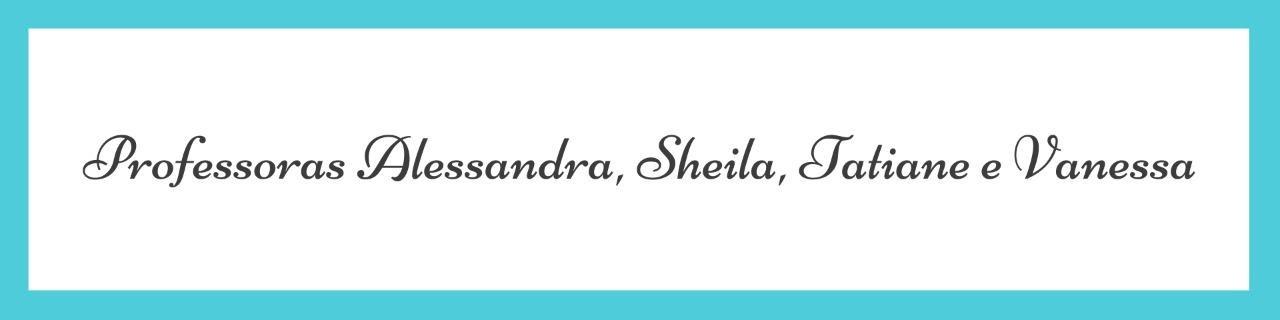 ATIVIDADES PARA 24 A 28 DE MAIO DE 2021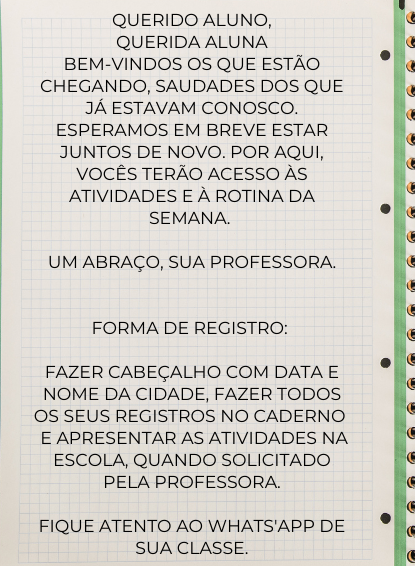 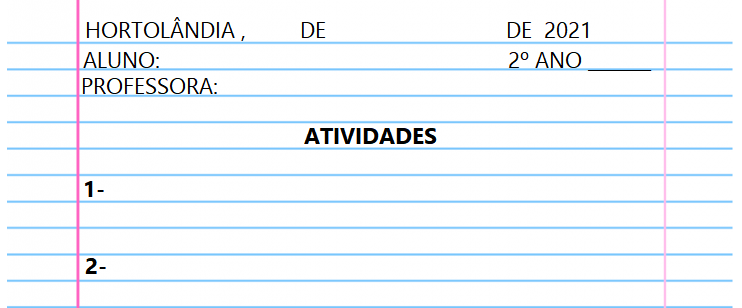 Para realizar as atividades do livro, vamos interagir.                                          ATIVIDADE PARA SEGUNDA-FEIRA, 24/05HOJE O NOSSO AJUDANTE DO DIA É:COPIE O NOME DO AJUDANTE DO DIA E DEPOIS FAÇA O QUE SE PEDE:_________________________________________SEPARE AS SÍLABAS: ______________________________________________________FAÇA A FAMÍLIA SILÁBICA DA LETRA H:______________________________________________________________________________ESCREVA UMA PALAVRA COM CADA LETRA DO NOME DO AJUDANTE:H______________________________________________E______________________________________________L______________________________________________O______________________________________________I ______________________________________________S_______________________________________________A_______________________________________________ATIVIDADE PARA TERÇA-FEIRA, 25/05HOJE O NOSSO AJUDANTE DO DIA É:COPIE O NOME DO AJUDANTE DO DIA E DEPOIS FAÇA O QUE SE PEDE:_________________________________________SEPARE AS SÍLABAS: ______________________________________________________FAÇA A FAMÍLIA SILÁBICA DA LETRA K:______________________________________________________________________________ESCREVA UMA PALAVRA COM CADA LETRA DO NOME DO AJUDANTE:K______________________________________________A______________________________________________R______________________________________________E______________________________________________N_____________________________________________ATIVIDADE PARA QUARTA-FEIRA, 26/05HOJE O NOSSO AJUDANTE DO DIA É:COPIE O NOME DO AJUDANTE DO DIA E DEPOIS FAÇA O QUE SE PEDE:_________________________________________SEPARE AS SÍLABAS: ______________________________________________________FAÇA A FAMÍLIA SILÁBICA DA LETRA L:______________________________________________________________________________ESCREVA UMA PALAVRA COM CADA LETRA DO NOME DO AJUDANTE:L______________________________________________U______________________________________________C______________________________________________A______________________________________________S______________________________________________ATIVIDADE PARA QUINTA-FEIRA, 27/05HOJE O NOSSO AJUDANTE DO DIA É:COPIE O NOME DO AJUDANTE DO DIA E DEPOIS FAÇA O QUE SE PEDE:_________________________________________SEPARE AS SÍLABAS: ______________________________________________________FAÇA A FAMÍLIA SILÁBICA DA LETRA M:______________________________________________________________________________ESCREVA UMA PALAVRA COM CADA LETRA DO NOME DO AJUDANTE:M______________________________________________I______________________________________________G______________________________________________U______________________________________________E______________________________________________L_______________________________________________ATIVIDADE PARA SEXTA-FEIRA, 28/05HOJE O NOSSO AJUDANTE DO DIA É:COPIE O NOME DO AJUDANTE DO DIA E DEPOIS FAÇA O QUE SE PEDE:_________________________________________SEPARE AS SÍLABAS: ______________________________________________________FAÇA A FAMÍLIA SILÁBICA DA LETRA S:______________________________________________________________________________ESCREVA UMA PALAVRA COM CADA LETRA DO NOME DO AJUDANTE:S______________________________________________A______________________________________________R______________________________________________A______________________________________________DIA DA SEMANAROTINA DIÁRIADESCRIÇÃO DAS ATIVIDADESSegunda-feiraData: 24/05/2021Leitura diária: “O caso do bolinho” Varal de histórias: https://www.youtube.com/watch?v=fL_aexsZAV8Atividade do dia:  Ciências - Seres Vivos e seus ambientes: aquáticos ou terrestres. Livro: “Buriti mais Ciências” (Páginas 48 e 49) Atividades 4 e 5. Arte: Que tal fazer uma atividade de arte e exercitar a criatividade? Dê uma olhadinha na atividade de Arte em nosso BLOG.Terça-feiraData: 25/05/2021Leitura diária: “O coelhinho que não queria estudar” https://www.youtube.com/watch?v=Dam_Q8ZTG1kAtividade do dia:  História –Leia o texto “Acontecimentos em sequencia” e responda as questões 1 e 2 Livro: “Buriti mais História” (Páginas 16 e 17).  Geografia: Leia o texto Os períodos do dia e realize as atividades 3 e 4 do  Livro: “Buriti mais Geografia” (Página 45)Educação Física: Que tal se exercitar um pouquinho? Dê uma olhadinha no BLOG, na atividade preparada pelo professor de Educação Física!Quarta-feiraData: 26/05/2021Leitura diária “História dos números https://www.youtube.com/watch?v=s3GJqhX4Dwo Atividade do dia: Matemática - Conheça um pouco a História dos números. Livro: “Ápis” (Página 15). Resolva as atividades 1,2 (página 16) e as atividades 1,2,3, e 4 - Números de 0 a 19. (páginas 17 e 18).Inglês: Hoje é dia de aprender uma nova língua: vamos estudar Inglês! Dê uma olhadinha no BLOG, na aula Numbers (números) que a teacher preparou para você!. Página 21 do livro.Quinta-feiraData: 27/05/2021Leitura diária: “Todos no sofá“ https://www.youtube.com/watch?v=n5EXbU-oIakAtividade do dia: Português – Vamos estudar as Sílabas – Livro: “Ápis” e realizar as atividades 1,2,3,4. (Páginas 48 e 49).  Memória em jogo (página 245). Sexta-feiraData: 28/05/2021Leitura diária: ”Enquanto fico em casa” https://www.youtube.com/watch?v=Pg_R_dzkCnIAtividade do dia:  Português –. Assim também aprendo: Jogo dos sete erros. Livro Ápis - (página 50).Matemática: Vamos conhecer os números pares e ímpares? - Livro: “Ápis” e realizar as atividades 1,2 e a atividade explorar e descobrir. (Páginas 38 e 39). HELOISAKARENLUCASMIGUELSARA